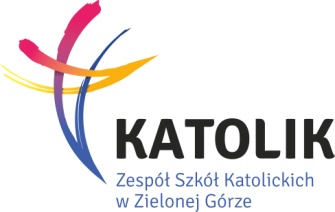 KATOLICKIE LICEUM OGÓLNOKSZTAŁACĄCENABÓR NA ROK SZKOLNY 2020/2021Informacje ogólne- REKRUTACJAKatolickie Liceum Ogólnokształcące,  kieruje się własnymi zasadami rekrutacji niezależnymi od ogólnie obowiązującego systemu.Jest szkołą dostępną dla każdego kandydata zarówno po trzeciej klasie gimnazjum jaki i po ósmej klasie szkoły podstawowej, który pragnie do niej uczęszczać, jest wspierany przez rodziców (prawnych opiekunów) oraz przyjmuje Statut Szkoły.Do końca kwietnia rodzice/kandydat składają następujące dokumenty Kwestionariusz kandydataOpinia wychowawcy obecnej szkołyOpinia katechety/proboszcza parafiiZgodę na przetwarzanie danych osobowychPo złożeniu dokumentów, odbędzie się rozmowa kwalifikacyjna rodziców i kandydata z dyrektorem i pedagogiem szkoły. ( termin przybliżony koniec kwietnia/początek maja)Przy rekrutacji bierze się pod uwagę i punktuje:oceny z I semestru w klasie trzeciej gimnazjum lub ósmej szkoły podstawowej 
z następujących przedmiotów j. polski, matematyka, j. angielski, historia, Wos,  biologia, chemia, fizyka, geografia, religia ocena celująca 10 pkt., ocena bardzo dobra 8 pkt., ocena dobra 5 pkt., ocena dostateczna 2 pkt. Opinia katechety/proboszcza parafii 0 – 10 pkt.Opinia wychowawcy 0 – 10 pkt.Rozmowa kwalifikacyjna 0 – 10 pkt.Do Liceum przyjmowani są uczniowie, którzy zdobędą minimum 70 pkt.Osoby,  które będą miały mniej niż 70 pkt. mogą być wpisane na listę rezerwową.Lista przyjętych do szkoły będzie dostępna w sekretariacie szkoły 31 maja. Powiadomienie może nastąpić również drogą elektroniczną bezpośrednio do rodziców/opiekunów prawnych kandydatów.Rekrutacja uzupełniająca odbywać będzie się w lipcu/sierpniu według odrębnych kryteriów przedstawionych w czerwcu. 